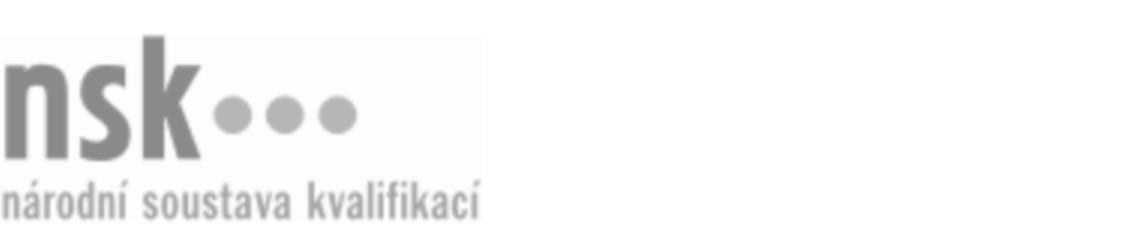 Autorizované osobyAutorizované osobyAutorizované osobyAutorizované osobyAutorizované osobyAutorizované osobyAutorizované osobyAutorizované osobyAutotronik/autotronička alternativních pohonů motorových vozidel (kód: 23-130-M) Autotronik/autotronička alternativních pohonů motorových vozidel (kód: 23-130-M) Autotronik/autotronička alternativních pohonů motorových vozidel (kód: 23-130-M) Autotronik/autotronička alternativních pohonů motorových vozidel (kód: 23-130-M) Autotronik/autotronička alternativních pohonů motorových vozidel (kód: 23-130-M) Autotronik/autotronička alternativních pohonů motorových vozidel (kód: 23-130-M) Autotronik/autotronička alternativních pohonů motorových vozidel (kód: 23-130-M) Autotronik/autotronička alternativních pohonů motorových vozidel (kód: 23-130-M) Autorizující orgán:Autorizující orgán:Ministerstvo průmyslu a obchoduMinisterstvo průmyslu a obchoduMinisterstvo průmyslu a obchoduMinisterstvo průmyslu a obchoduMinisterstvo průmyslu a obchoduMinisterstvo průmyslu a obchoduMinisterstvo průmyslu a obchoduMinisterstvo průmyslu a obchoduMinisterstvo průmyslu a obchoduMinisterstvo průmyslu a obchoduMinisterstvo průmyslu a obchoduMinisterstvo průmyslu a obchoduSkupina oborů:Skupina oborů:Strojírenství a strojírenská výroba (kód: 23)Strojírenství a strojírenská výroba (kód: 23)Strojírenství a strojírenská výroba (kód: 23)Strojírenství a strojírenská výroba (kód: 23)Strojírenství a strojírenská výroba (kód: 23)Strojírenství a strojírenská výroba (kód: 23)Povolání:Povolání:AutotronikAutotronikAutotronikAutotronikAutotronikAutotronikAutotronikAutotronikAutotronikAutotronikAutotronikAutotronikKvalifikační úroveň NSK - EQF:Kvalifikační úroveň NSK - EQF:444444Platnost standarduPlatnost standarduPlatnost standarduPlatnost standarduPlatnost standarduPlatnost standarduPlatnost standarduPlatnost standarduStandard je platný od: 21.10.2022Standard je platný od: 21.10.2022Standard je platný od: 21.10.2022Standard je platný od: 21.10.2022Standard je platný od: 21.10.2022Standard je platný od: 21.10.2022Standard je platný od: 21.10.2022Standard je platný od: 21.10.2022Autotronik/autotronička alternativních pohonů motorových vozidel,  29.03.2024 10:27:09Autotronik/autotronička alternativních pohonů motorových vozidel,  29.03.2024 10:27:09Autotronik/autotronička alternativních pohonů motorových vozidel,  29.03.2024 10:27:09Autotronik/autotronička alternativních pohonů motorových vozidel,  29.03.2024 10:27:09Autotronik/autotronička alternativních pohonů motorových vozidel,  29.03.2024 10:27:09Strana 1 z 2Strana 1 z 2Autorizované osobyAutorizované osobyAutorizované osobyAutorizované osobyAutorizované osobyAutorizované osobyAutorizované osobyAutorizované osobyAutorizované osobyAutorizované osobyAutorizované osobyAutorizované osobyAutorizované osobyAutorizované osobyAutorizované osobyAutorizované osobyNázevNázevNázevNázevNázevNázevKontaktní adresaKontaktní adresa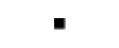 Iv Dv Servis s.r.o.Iv Dv Servis s.r.o.Iv Dv Servis s.r.o.Iv Dv Servis s.r.o.Iv Dv Servis s.r.o.Průsečná 500/1, 66904 PříměticePrůsečná 500/1, 66904 PříměticeIv Dv Servis s.r.o.Iv Dv Servis s.r.o.Iv Dv Servis s.r.o.Iv Dv Servis s.r.o.Iv Dv Servis s.r.o.Průsečná 500/1, 66904 PříměticePrůsečná 500/1, 66904 PříměticePrůsečná 500/1, 66904 PříměticePrůsečná 500/1, 66904 PříměticeAutotronik/autotronička alternativních pohonů motorových vozidel,  29.03.2024 10:27:09Autotronik/autotronička alternativních pohonů motorových vozidel,  29.03.2024 10:27:09Autotronik/autotronička alternativních pohonů motorových vozidel,  29.03.2024 10:27:09Autotronik/autotronička alternativních pohonů motorových vozidel,  29.03.2024 10:27:09Autotronik/autotronička alternativních pohonů motorových vozidel,  29.03.2024 10:27:09Strana 2 z 2Strana 2 z 2